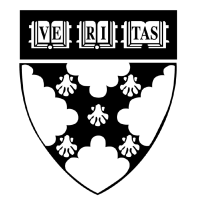 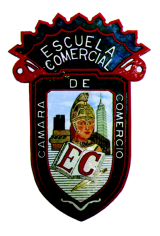 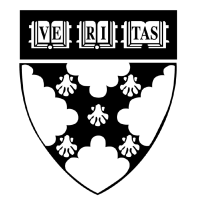 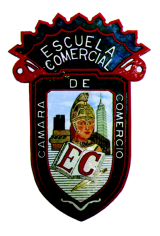 Tema:CuentoActividad 1:Buscar e imprimir un cuento breve de Ciencia Ficción. Leer el cuento Un regalo de la Tierra págs. 103 y 104.Escribir quien es el personaje principal y secundario. Y que elemento de la Ciencia se aborda en la historia.Materia: EspañolProfesor: Magdalena Meneses 